Tento materiál byl vytvořen v rámci projektuOperačního programu Vzdělávání pro konkurenceschopnost.Příjemce:ZŠ a MŠ České VeleniceTřída Čsl. legií 325378 10 Č. VeleniceProjekt MŠMT ČR	EU PENÍZE ŠKOLÁMČíslo projektu	CZ.1.07/1.4.00/21.2082Název projektu školy	S počítačem to jde lépeKlíčová aktivita:  III/2		Inovace a zkvalitnění výuky prostřednictvím ICTAutor:	Mgr. Oldřich StellnerNázev materiálu: Olomoucký krajIdentifikátor DUM:	VY_32_Inovace_VI_3_17ZEVzdělávací oblast:		Člověk a přírodaVzdělávací obor:		ZeměpisTéma:			Regiony České republikyRočník:	9.Stručná anotace: Tento materiál napomáhá ke zkvalitnění práce se školním atlasem. Žáci vyhledávají základní informace o Olomouckém kraji, doplňují povrchové tvary do slepé mapy. Při doplňování textu a tabulky se seznamují s informacemi o zemědělství a průmyslu kraje.Prohlašuji, že při tvorbě výukového materiálu jsem respektoval(a) všeobecně užívané právní a morální zvyklosti, autorská a jiná práva třetích osob, zejména práva duševního vlastnictví (např. práva k obchodní firmě, autorská práva k software, k filmovým, hudebním a fotografickým dílům nebo práva k ochranným známkám) dle zákona 121/2000 Sb. (autorský zákon). Nesu veškerou právní odpovědnost za obsah a původ svého díla.Prohlašuji dále, že výše uvedený materiál jsem ověřil(a) ve výuce a provedl(a) o tom zápis do TK.Dávám souhlas, aby moje dílo bylo dáno k dispozici veřejnosti k účelům volného užití (§ 30 odst. 1 zákona 121/2000 Sb.), tj. že k uvedeným účelům může být kýmkoliv zveřejňováno, používáno, upravováno a uchováváno.Olomoucký krajDoplň základní údajeRozloha                           ……………………Počet obyvatel              …………………….Krajské město               …………………….Hustota zalidnění         …………………….Nejvyšší bod                  …………………….Doplň za čísla tvary zemského povrchu a zjisti, které části patří do České vysočiny a které do Karpat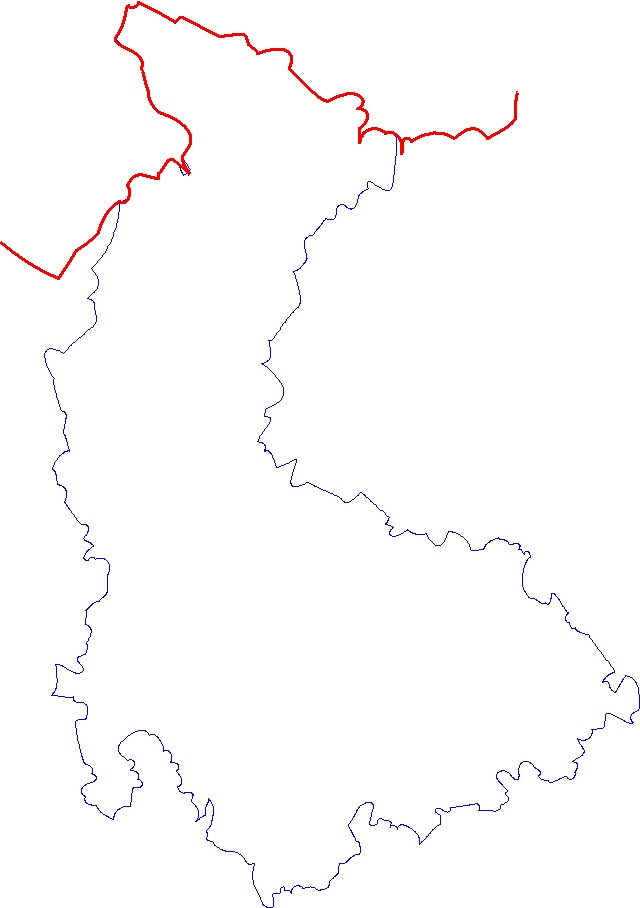 Doplň textH…………  úval s t…..  podnebím a úrodnými  č………  a  h……….. má velmi dobré podmínky pro z………. výrobu. H…  v Hornomoravském úvalu patří k nejúrodnějším oblastem u nás. Pěstuje se tu zejména hodně  o……  ,především sladovnický  j….. a potravinářská  p…….  . Velké jsou i osevní plochy  p…..  .Dobře se zde daří  c……  ř… a po Žatecku je Haná druhou nejvýznamnější ch……… oblastí České republiky. Významné je také pěstování  o….  a  z…….  . V živočišné výrobě vyniká chov  s…..  , na Hané i chov  p……  .Doplň do rámečků průmyslová odvětví zastoupená v uvedených městechŘešení:Doplň základní údajeRozloha                           5267km2Počet obyvatel              638 638Krajské město               OlomoucHustota zalidnění         121 obyv./km2Nejvyšší bod                  Praděd  1491 m.n.m.Doplň za čísla tvary zemského povrchu a zjisti, které části patří do České vysočiny a které do KarpatČeská vysočina                                                          Karpaty1 – Rychlebské hory                                          5 – Hornomoravský úval2 – Králický Sněžník                                           6 – Moravská brána3 – Zábřežská vrchovina4 – Drahanská vrchovina7 – Nízký Jeseník8 – Hrubý Jeseník9 – Vidnavská nížinaDoplň textHornomoravský  úval s teplým  podnebím a úrodnými  černozeměmi  a  hnědozeměmi má velmi dobré podmínky pro zemědělskou výrobu. Haná  v Hornomoravském úvalu patří k nejúrodnějším oblastem u nás. Pěstuje se tu zejména hodně obilovin, především sladovnický  ječmen a potravinářská  pšenice. Velké jsou i osevní plochy  pícnin. Dobře se zde daří  cukrové  řepě a po Žatecku je Haná druhou nejvýznamnější chmelařskou oblastí České republiky. Významné je také pěstování  ovoce  a  zeleniny .V živočišné výrobě vyniká chov  skotu, na Hané i chov  prasat  .Doplň do rámečků průmyslová odvětví zastoupená v uvedených městechMetodické zhodnocení, návod:Třída pracuje s pracovním listem ve dvojicích. Pro vyhledávání informací využívají žáci Školní atlas České republiky.Práce se vydařila podle představ, studenti pracovali, jak měli. Časová dotace je cca 20min.Pracovní list byl odpilotován v IX. třídě a to dne 27. 5. 2013 dle metodického návodu, žáci pracovali se zájmem.Použité zdroje:Mapy použité k tvorbě materiálu  jsou součástí programu Zoner Callisto,na který má škola licenci.Školní atlas České republiky. 1. vyd. Praha: Kartografie Praha, 2001, 32 s. ISBN 80-701-1657-9.OlomoucProstějovŠumperkPřerovHraniceOlomoucProstějovŠumperkPřerovHranicestrojírenskýtextilnístrojírenskýchemickýelektrotechnickýpotravinářskýstrojírenskýdřevařskýstrojírenskýpotravinářskýtextilní